                                       МБОУ Куликовская СШПроектпо нравственно- патриотическому воспитанию детей в старшей группе«Куликово- капелька России.»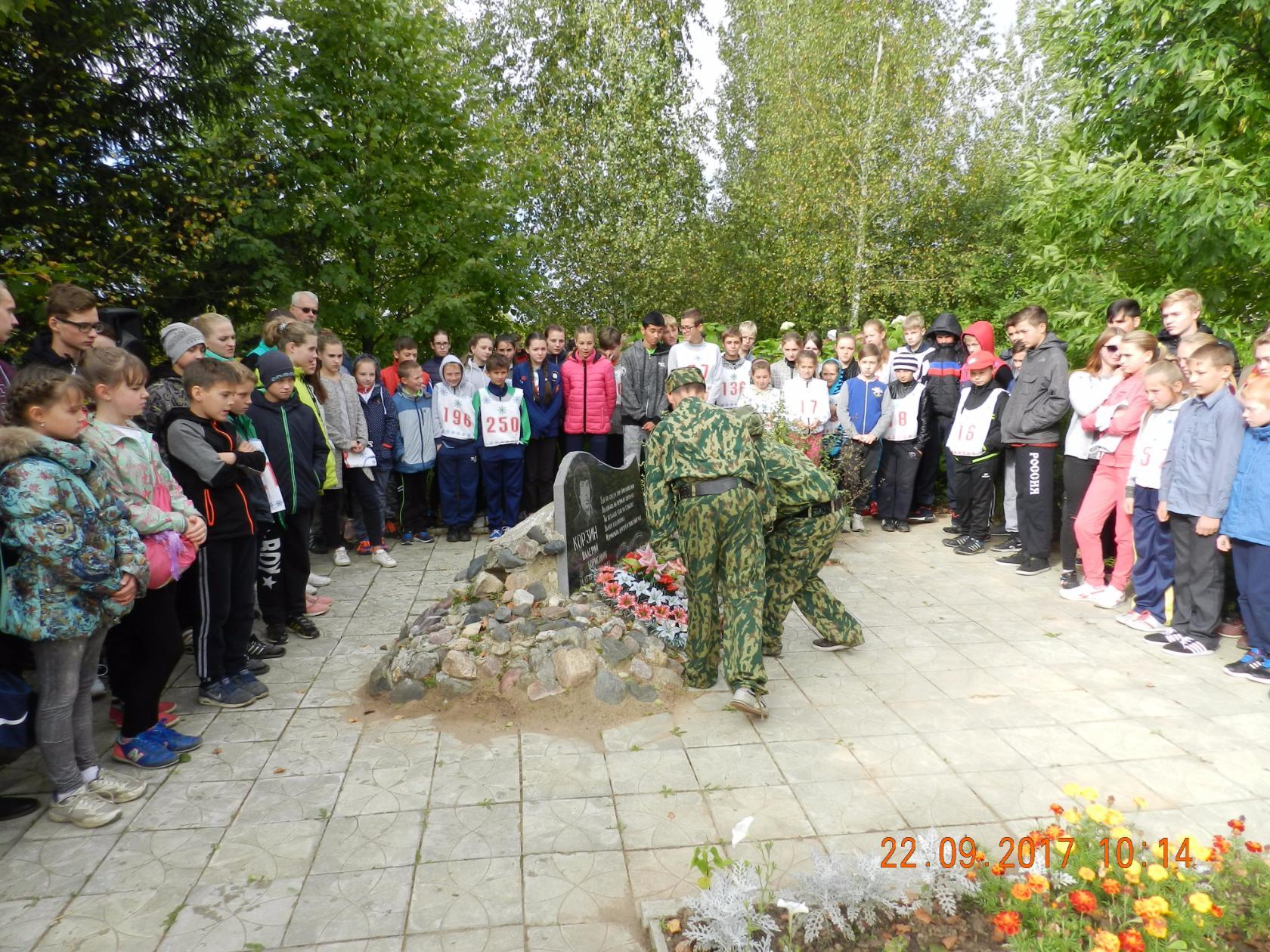                                                                                    Автор : Вакуленко Т.С.                                                        2016 годАктуальность Нравственно-патриотическое воспитание ребенка – сложный педагогический процесс. В основе его лежит развитие нравственных чувств, и чтобы слова «Я люблю свою Родину» не превращались в пустой звук, важно, чтобы яркий, емкий образ Родины возник уже у дошкольников.Ознакомление с родным поселком имеет большое значение в воспитание патриотических чувств дошкольников, в развитии их интеллектуального и творческого потенциала, в расширении кругозора.Родина для маленького человека– это, прежде всего, его семья, дом, детский сад, природа, которая его окружает, памятные места родного поселка.Именно с воспитания чувств привязанности к семье, к месту, где родился, к своим друзьям начинается формирование того фундамента, на котором будет вырастать более сложное чувство----чувство любви к Родине.Цель проекта: Воспитывать у детей чувство гордости, любви и уважения к культурным традициям, историческому прошлому и настоящему родного поселка.Задачи проектаДля детей:1. Расширять представления детей о малой Родине –поселке Куликово.2.Формировать интерес к истории возникновения.3 Формировать эстетическое восприятие окружающего мира, чувство уважения к культуре, труду, традициям родного поселка4.Воспитывать чувство гордости за односельчан, прославивших свою малую родину.Для педагогов:— Повышение профессиональной компетенции и педагогического мастерства в процессе реализации проекта.Для родителей:Привлечение к участию в проектной деятельности.:- расширение знаний по проблеме патриотического воспитания детей;Тип проекта: информационно-творческий, познавательный. Вид проекта: групповойСрок реализации проекта: 4-ая неделя сентября.Участники проекта: воспитатели, дети старшей группы и родители воспитанников.Заключительный этап.Итог проекта:   В ходе реализации проекта дети приобретут знания об истории поселка, достопримечательностях, будут знать имена тех, кто прославил наш район, начнут проявлять интерес к событиям сельской жизни и отражать свои впечатления в продуктивной деятельности, тогда  можно считать, что цель и задачи проекта выполнены.Этапы проектаПодготовительный этап.Подбор и  планирование материала, с учётом индивидуальных и возрастных особенностей детей. Взаимодействие с детьми:Модель трёх вопросов:Что мы знаем?Что хотим узнать?Как мы узнаем?Взаимодействие с родителями:Анкета для родителей по проблемам патриотического воспитания дошкольникаРодительское собрание «Гражданин воспитывается с детства» Основной этап. Реализация проекта.Рассказ воспитателя об истории возникновения поселка.Встреча с бывшим директором овощеводческого совхоза «Дружба»Экскурсия в школьный музей воинской славы.Беседа «Почему улица в поселке называется Интернациональная?»-что рассказывают старожилы Куликова?Наш земляк-герой войны в Афганистане. Рассказ воспитателя о Валерии Корзине.Возложение цветов, сделанных своими руками, к памятнику героя.Сбор опавшей листвы у «Стены славы» Участие родителей и детей в митинге и в традиционном осеннем кроссе в честь героя-афганца Валерия Корзина..Конкурс рисунков «Самое красивое место нашего поселка»,«Наша гордость-стадион, его построил нам ГАЗпром».Игры-эстафеты на стадионе.Экскурсии в аптеку, на почту.Фото-выставка «Праздники в нашем поселке.»Консультации для родителей.«Роль семьи в воспитании патриотических чувств у дошкольников»,«Воспитание у детей любви к родному краю в условиях семьи и ДОУ».Экологический десант «Скажем мусору-НЕТ».Заключительный этап.Создание фотоальбома «Наше Куликово».Субботник по озеленению территории детского сада.Итог проекта:   В ходе реализации проекта дети приобретут знания об истории поселка, достопримечательностях, будут знать имена тех, кто прославил наш поселок, начнут проявлять интерес к событиям сельской жизни и отражать свои впечатления в продуктивной деятельности.